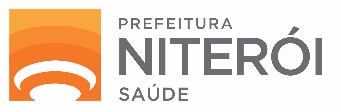 FUNDAÇÃO MUNICIPAL DE SAÚDECOMUNICADOCORRIGENDA PREGÃO 014/2019A Comissão Permanente de Pregão da Fundação Municipal de Saúde de Niterói torna público que o Edital do Pregão Presencial nº 014/2019, Processo 200/11387/2018, cujo objeto é a eventual aquisição de dieta enterais, suplementos, formulas infantis para alergia alimentar e alimentos para fins especiais da FMS/Niterói, sofreu alterações no Edital (itens 12.4.1, inciso V e 12.4.1, inciso VI) e no Termo de Referência (itens 11.1.3 e 11.1.4), todos os itens relacionados à Qualificação Técnica. Tais alterações foram feitas na seguinte forma:Edital item 12.4.1, inciso VOnde ser lê: “Certificado de regularidade da empresa, expedido pelo Conselho Regional de Nutrição.” Leia-se: “Certificado de regularidade da empresa, expedido pelo Conselho Regional de Nutrição, aos itens que couber.Edital item 12.4.1, inciso VIOnde ser lê: Comprovação de habilitação legal do responsável técnico pela empresa, através de Certificado de regularidade expedido pelo Conselho Regional de Nutrição; Leia-se: “Comprovação de habilitação legal do responsável técnico pela empresa, através de Certificado de regularidade expedido pelo Conselho Regional de Nutrição, aos itens que couber.Termo de Referência item 11.1.3Onde ser lê: “Certificado de regularidade da empresa, expedido pelo Conselho Regional de Nutrição.” Leia-se: “Certificado de regularidade da empresa, expedido pelo Conselho Regional de Nutrição, aos itens que couber.Termo de Referência item 11.1.4Onde ser lê: Comprovação de habilitação legal do responsável técnico pela empresa, através de Certificado de regularidade expedido pelo Conselho Regional de Nutrição; Leia-se: “Comprovação de habilitação legal do responsável técnico pela empresa, através de Certificado de regularidade expedido pelo Conselho Regional de Nutrição, aos itens que couber.Informamos que a licitação será realizada no dia 21 DE AGOSTO DE 2019, às 10h00 horas. As demais condições continuam inalteradas.